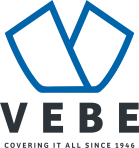 dura Platin SD			                     Tufting Bahnenware                     Textiler Bodenbelag als Tuftingteppich EN 1307,Einstufung EN 1307    Klasse 32 (gewerblicher Bereich, normale Beanspruchung),	Komfortbereich Klasse LC 4, luxuriös,antistatisch, Aufladungsspannung im Begehversuch gemäß ISO 6356     max. 2 kV,Trittschallverbesserungsmaß  EN ISO 10140              28 dB,Schallabsorptionsgrad EN ISO 354, αw-Wert               0,20,	Wärmedurchlasswiderstand ISO 8302 in m2 K / W      0,15,				geeignet für Stuhlrollen DIN EN 12529 Typ H und für Fußbodenheizung,				Brandverhaltensklasse DIN EN 13501-1   	               Cfl-s1, Oberflächengestaltung  ISO 2424                                getuftet, 1/10“ Schlingenpol	 Gesamtdicke ISO 1765				6,0 mm,Gesamtgewicht ISO 8543          			1.100 g/m²,			Material der Nutzschicht ISO 2424                              100 % Polyamid, Solution- DyedRückenausrüstung ISO 2424			mit textiler Zweitrücken			Abmessungen EN 984			              Bahnenbreite 400 cm,auf vollflächig gespachtelten verlegereifen Untergrund gemäß VOB Teil C, DIN 18365, Abschnitt 3 rapportlos, in fachgerechter Ausführung verkleben. Einschließlich aller Materialien und Nebenarbeiten.Art der Nutzung	 Geeignet für die Verlegung auf TreppenBelag, Hersteller/Typ										‘dura Platin SD‘ oder gleichwertig, jedoch unter Nachweis der Einhaltung vorgenannter Normen und Eigenschaften. Belag, Hersteller/Typ	 '......................................................'								vom Bieter einzutragen,																		Klebstoff, Hersteller/Typ ‘Dispersionsklebstoff für Tufting Bodenbeläge' , der niedrigsten Emissionsklasse,					Klebstoff, Hersteller/Typ	'…………………………………….'								vom Bieter einzutragen.	